Schneider Electric besetzt Führungspositionen neu: Barbara Frei ist Executive Vice President Industrial Automation Barbara Frei, zuvor Executive Vice President Europe Operations, wird zum Executive Vice President Industrial Automation ernannt, für Schneider Electric weltweitIhre Nachfolgerin in der Position des Executive Vice President Europe Operations ist Christel Heydemann, zuvor Executive Vice President  France OperationsRatingen, 27. Mai 2021 – Schneider Electric, führend in der digitalen Transformation von Energiemanagement und Automatisierung, hat Barbara Frei zur neuen Executive Vice President des globalen Geschäftsbereichs Industrial Automation ernannt. Die Managerin übernimmt ab sofort die Position von Peter Herweck, der am 1. Mai zum CEO von AVEVA, dem weltweit führenden Anbieter von Industriesoftware für die digitale Transformation und Nachhaltigkeit, ernannt wurde. Nachdem Barbara Frei seit 2019 als Executive Vice President Europe Operations bei Schneider Electric tätig war, bleibt sie auch weiterhin Mitglied des Executive Committee. Von Zürich aus wird sie direkt an Jean-Pascal Tricoire, Chairman & CEO von Schneider Electric, berichten. Zu ihrem Aufgabenbereich zählt es, Kunden und Partnern des Tech-Konzerns dabei zu helfen, von den nachhaltigen Lösungen der nächsten Generation für die Industrie der Zukunft zu profitieren und die Vorteile universeller Automatisierung zu nutzen. Die Branchenkennerin setzt sich weiterhin für die enge Zusammenarbeit mit allen strategischen Partnern von Schneider ein, darunter auch AVEVA und ProLeit. Barbara Frei kam 2016 als Country President Deutschland zu Schneider Electric und erweiterte im Folgejahr ihren Aufgabenbereich als Zone President DACH. Sie startete ihre Karriere als Entwicklungsprojektmanagerin für Motoren und Antriebe bei ABB Schweiz und bekleidete danach verschiedene leitende Positionen im ABB Konzern, unter anderem mit regionaler Verantwortung als Country Managerin für die Tschechische Republik und als Regionalmanagerin für den Mittelmeerraum in Italien. Die Managerin hat einen Doktortitel als Maschinenbauingenieurin von der ETH Zürich und einen MBA vom IMD Lausanne. Sie ist auch Mitglied des Verwaltungsrats der Swisscom AG.Christel Heydemann wird Executive Vice President Europe OperationsSchneider Electric hat Christel Heydemann zum neuen Executive Vice President Europe Operations ernannt. Ebenso wie Barbara Frei behält die neue Europachefin, die zuvor die Position als Executive Vice President France Operations innehatte, ihre Rolle als Mitglied des Executive Committee des Unternehmens bei. Die Managerin wird Schneider Electric weiterhin gegenüber den EU-Institutionen vertreten und zur Entwicklung einer politischen Agenda beitragen, welche die grüne und digitale Transformation Europas beschleunigen wird.Christel Heydemann kam 2014 als Vice President of Strategic Alliances zu Schneider Electric und erweiterte 2016 ihren Tätigkeitsbereich als Corporate Strategy & Alliances, Senior Vice President. Ein Jahr später wurde sie zum Executive Vice President  France Operations und Mitglied des Executive Committee befördert. Bevor sie zu Schneider Electric kam, arbeitete Christel Heydemann bei der Boston Consulting Group und hatte verschiedene Führungspositionen bei Alcatel-Lucent inne. Die Managerin ist Vorstandsmitglied bei Orange. Sie absolvierte die Ecole Polytechnique und die Ecole Nationale des Ponts et Chaussées in Frankreich. Über Schneider ElectricWir von Schneider Electric möchten die optimale Nutzung von Energie und Ressourcen für alle ermöglichen und damit den Weg zu Fortschritt und Nachhaltigkeit ebnen. Wir nennen das Life Is On.Wir sind Ihr digitaler Partner für Nachhaltigkeit und Effizienz.Wir fördern die digitale Transformation durch die Integration weltweit führender Prozess- und Energietechnologien, durch die Vernetzung von Produkten mit der Cloud, durch Steuerungskomponenten sowie mit Software und Services über den gesamten Lebenszyklus hinweg. So ermöglichen wir ein integriertes Management für private Wohnhäuser, Gewerbegebäude, Rechenzentren, Infrastruktur und Industrien.Die tiefe Verankerung in den weltweiten lokalen Märkten macht uns zu einem nachhaltigen globalen Unternehmen. Wir setzen uns für offene Standards und für offene partnerschaftliche Eco-Systeme ein, die sich mit unserer richtungsweisenden Aufgabe und unseren Werten Inklusion und Empowerment identifizieren. www.se.comFolgen Sie uns auf:   Hashtags: #SchneiderElectric #LifeIsOn #InnovationAtEveryLevel #EcoStruxure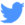 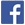 